Studenti maggiorenni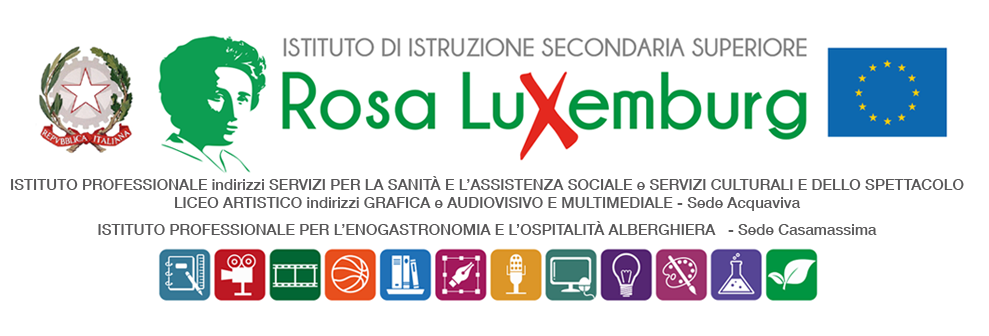 COMUNICAZIONE DELLA FAMIGLIAIl/La sottoscritto/a………………………………………………………………….………………………………………………...…………………. Eil/la sottoscritto/a…………………………………………………………..………………...…………………………….……………….…………. genitore/i – legale tutore dell’alunno/a……………………………………………………….., frequentante la classe ……………….., dell’indirizzo ……………………….……………. dichiara/dichiaranodi essere a conoscenza che il/la proprio/a figlio/a parteciperà in data ______ aprile 2024 al Festival Chi è di scena presso il Teatro Comunale Luciani di Acquaviva delle Fonti, con partenza dalla sede di appartenenza all’ora indicata nel prospetto riportato nella Com. n. 427 allegata e che al termine dello spettacolo farà ritorno nella sede di appartenenza di essere consapevoli che il/la proprio/a figlio/a è l’unico/a responsabile delle proprie azioni nei confronti di persone, cose e situazioni per qualunque fatto dovesse verificarsi in occasione dell’evento in questione; di esonerare, pertanto, i docenti e la scuola da ogni responsabilità per cause indipendenti dall’organizzazione scolastica.Data ……………………. Firma del genitore ………………………………………Firma del genitore ………………………………………Firma dell’alunno/a …………………………………………………….……….